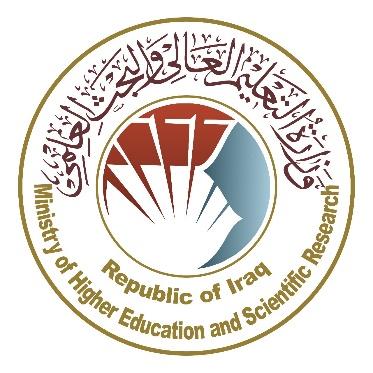      وزارةالتعليمالعاليوالبحثالعلميجهازالإشرافوالتقويمالعلمي     دائرةضمانالجودةوالاعتمادالأكاديمي      قسمالاعتماددليل وصف البرنامج الأكاديمي والمقردليل وصف البرنامج الأكاديمي والمقرر الدراسي2024 المقدمة: 		      يُعد البرنامج التعليمي بمثابة حزمة منسقة ومنظمة من المقررات الدراسية التي تشتمل على إجراءات وخبرات تنظم بشكل مفردات دراسية الغرض الأساس منها بناء وصقل مهارات الخريجين مما يجعلهم مؤهلين لتلبية متطلبات سوق العمل يتم مراجعته وتقييمه سنوياً عبر إجراءات وبرامج التدقيق الداخلي أو الخارجي مثل برنامج الممتحن الخارجي.    يقدم وصف البرنامج الأكاديمي ملخص موجز للسمات الرئيسة للبرنامج ومقرراته مبيناً المهارات التي يتم العمل على اكسابها للطلبة مبنية على وفق اهداف البرنامج الأكاديمي وتتجلى أهمية هذا الوصف لكونه يمثل الحجر الأساس في الحصول على الاعتماد البرامجي ويشترك في كتابته الملاكات التدريسية بإشراف اللجان العلمية في الأقسام العلمية.      ويتضمن هذا الدليل بنسخته الثانية وصفاً للبرنامج الأكاديمي بعد تحديث مفردات وفقرات الدليل السابق في ضوء مستجدات وتطورات النظام التعليمي في العراق والذي تضمن وصف البرنامج الأكاديمي بشكلها التقليدي نظام (سنوي، فصلي) فضلاً عن اعتماد وصف البرنامج الأكاديمي المعمم بموجب كتاب دائرة الدراسات ت م3/2906 في 3/5/2023 فيما يخص البرامج التي تعتمد مسار بولونيا أساساً لعملها.   وفي هذا المجال لا يسعنا إلا أن نؤكد على أهمية كتابة وصف البرامج الاكاديمية والمقررات الدراسية لضمان حسن سير العملية التعليمية. مفاهيم ومصطلحات:  وصف البرنامج الأكاديمي: يوفر وصف البرنامج الأكاديمي ايجازاً مقتضباً لرؤيته ورسالته وأهدافه متضمناً وصفاً دقيقاً لمخرجات التعلم المستهدفة على وفق استراتيجيات تعلم محددة. وصف المقرر: يوفر إيجازاً مقتضياً لأهم خصائص المقرر ومخرجات التعلم المتوقعة من الطالب تحقيقها مبرهناً عما إذا كان قد حقق الاستفادة القصوى من فرص التعلم المتاحة. ويكون مشتق من وصف البرنامج.رؤية البرنامج: صورة طموحة لمستقبل البرنامج الأكاديمي ليكون برنامجاً متطوراً وملهماً ومحفزاً وواقعياً وقابلاً للتطبيق. رسالة البرنامج: توضح الأهداف والأنشطة اللازمة لتحقيقها بشكل موجز كما يحدد مسارات تطور البرنامج واتجاهاته.اهداف البرنامج: هي عبارات تصف ما ينوي البرنامج الأكاديمي تحقيقه خلال فترة زمنية محددة وتكون قابلة للقياس والملاحظة.هيكلية المنهج: كافة المقررات الدراسية / المواد الدراسية التي يتضمنها البرنامج الأكاديمي على وفق نظام التعلم المعتمد (فصلي، سنوي، مسار بولونيا) سواء كانت متطلب (وزارة، جامعة، كلية وقسم علمي) مع عدد الوحدات الدراسية. مخرجات التعلم: مجموعة متوافقة من المعارف والمهارات والقيم التي اكتسبها الطالب بعد انتهاء البرنامج الأكاديمي بنجاح ويجب أن يُحدد مخرجات التعلم لكل مقرر بالشكل الذي يحقق اهداف البرنامج. استراتيجيات التعليم والتعلم: بأنها الاستراتيجيات المستخدمة من قبل عضو هيئة التدريس لتطوير تعليم وتعلم الطالب وهي خطط يتم إتباعها للوصول إلى أهداف التعلم. أي تصف جميع الأنشطة الصفية واللاصفية لتحقيق نتائج التعلم للبرنامج. نموذج وصف البرنامج الأكاديمي   اسم الجامعة: جامعة البصرة     الكلية/ المعهد: كلية الإدارة والاقتصاد    القسم العلمي: قسم الاقتصاد    اسم البرنامج الأكاديمي او المهني: بكالوريوس الاقتصاد/ المرحلة الثانية     اسم الشهادة النهائية: بكالوريوس في الاقتصاد     النظام الدراسي: فصلي     تاريخ اعداد الوصف: 5/10/2023      تاريخ ملء الملف:  26/03/2024    دقـق الملف من قبل     شعبة ضمان الجودة والأداء الجامعي    اسم مدير شعبة ضمان الجودة والأداء الجامعي:    التاريخ                           التوقيع                                                                   مصادقة السيد العميد     * ممكن ان تتضمن الملاحظات فيما اذا كان المقرر أساسي او اختياري  . يرجى وضع اشارة في المربعات المقابلة لمخرجات التعلم الفردية من البرنامج الخاضعة للتقييمنموذج وصف المقرررؤية البرنامج   يسعى البرنامج الأكاديمي لقسم الاقتصاد إلى اعتماد منهج دراسي حديث يتضمن المواد الدراسية التي تواكب حركة التطورات العلمية والاقتصادية وتعزز العلاقة بالمجتمع.   رسالة البرنامجالعمل على إعداد وتخريج كفاءات علمية وقيادية في مجالات العلوم الاقتصادية، واغناء الرصيد المعرفي والمهاري للطلبة في مجال البحث العلمي، والتعاون مع مؤسسات القطاع العام والخاص والاستجابة لمتطلبات السوق.اهداف البرنامج1. تعليم الطلبة اساسيات علم الاقتصاد وإعداد الكوادر المتخصصة القادرة على خدمة المجتمع والتهيئة لإعداد التخصصات المستقبلية من خلال تطبيق أفضل الممارسات التعليمية مع التركيز على ضمان الجودة والاداء وتعزيزها.2.تعليم ونشر المعارف ومهارات كتابة البحوث الاكاديمية من خلال الأنشطة التي تركز على الطالب والتدريسي.3.الاهتمام بالبناء الفكري والثقافي وتحسين المهارات النقاشية لدى الطالب والانفتاح على تجارب البلدان الأخرى في مجالات التدريسية والبحثية.4.تنمية وتطوير المهارات الابداعية والتفكيرية للطلبة القسم بما يمكنهم من التعامل بأسلوب علمي في اتخاذ القرارات ذات الصلة بتخصصهم.الاعتماد البرامجي لا يوجدالمؤثرات الخارجية الأخرى لا يوجدهيكلية البرنامجهيكلية البرنامجهيكلية البرنامجهيكلية البرنامجهيكلية البرنامجهيكل البرنامج عدد المقررات وحدة دراسية النسبة المئويةملاحظات *متطلبات المؤسسةمتطلبات الكليةنعممتطلبات القسم نعمالتدريب الصيفيلا يوجدأخرى وصف البرنامج وصف البرنامج وصف البرنامج وصف البرنامج وصف البرنامج السنة / المستوىرمز المقرر أو المساقاسم المقرر أو المساقالساعات المعتمدةالساعات المعتمدة2023-2024 / الثانية احصاء اقتصادي نظري2مخرجات التعلم المتوقعة للبرنامجمخرجات التعلم المتوقعة للبرنامجالمعرفة المعرفة - الظواهر الاقتصادية الخاصة - المؤشرات والمقاييس الاقتصادية الرئيسة  - المتغيرات الاقتصادية  الرئيسة - السياسات الاقتصادية الملائمةالمهارات المهارات 1- تعليم الطالب كيف يصبح قادرا على التفكير المنطقي.2- تعليم الطالب التحليل وتوظيف مفردات البرنامج.3- تطوير القدرة الذهنية والذاتية للطالب في التخصص في مجال تخصصه.4- اكساب الطالب مهارات التواصل واستخدام تقنيات التعليم الحديثة بفاعلية.القيم  القيم  1- إدراك أهمية التعلم الذاتي ومواجهة الضغوط الدراسية وتحدياتها وما يرتبط بذلك من مهارات إدارة الوقت والانضباط والمثابرة.2- تنمية قدرات الطلبة على مشاركة الأفكار والعمل ضمن فريق. والاستفادة من وجهات نظر الآخرين والتعاون مع زملاء الدراسة للاستفادة من مصادر التعلم المتنوعة. استراتيجيات التعليم والتعلم -المحاضرات. -تعليم الطلبة على روح المنافسة من خلال اعطاء تمارين داخل القاعة الدراسية وتشجيعهم على الحل الاسرع مع اعطاء مكافئات تشجيعية للأسرع والاصح - تعليم الطلبة كيفية القيام بطرائق التفكير والتحليل الموضوعي- تزويد الطلبة بأساسيات المقرر والمواضيع الإضافية- طرح أسئلة فكرية تتطلب طرح وجهات نظر مختلفة كواجبات بيتيهطرائق التقييم - تمارين رياضية - المشاركة بالتحضير اليومي- معرفة المستجدات التي تحدث من خلال اعادة شرح بعض الصيغ الاحصائية وتعلم استخدام الحاسبات الرياضية - الامتحانات الأسبوعية والشهرية واليومية وامتحان نهاية السنة.الهيئة التدريسية الهيئة التدريسية الهيئة التدريسية الهيئة التدريسية الهيئة التدريسية الهيئة التدريسية الهيئة التدريسية أعضاء هيئة التدريسأعضاء هيئة التدريسأعضاء هيئة التدريسأعضاء هيئة التدريسأعضاء هيئة التدريسأعضاء هيئة التدريسأعضاء هيئة التدريسالرتبة العلمية التخصص التخصص المتطلبات/المهارات الخاصة (ان وجدت ) المتطلبات/المهارات الخاصة (ان وجدت ) اعداد الهيئة التدريسية اعداد الهيئة التدريسية الرتبة العلمية عام خاص ملاك محاضر أستاذ اقتصادملاكالتطوير المهنيتوجيه أعضاء هيئة التدريس الجددالتطوير المهني لأعضاء هيئة التدريسمعيار القبول أهم مصادر المعلومات عن البرنامج 1- الاستعانة بالمكتبة الالكترونية والانترنت حول المنشورات العالمية2- الاستعانة بمعارض الكتب الداخلية والخارجيةخطة تطوير البرنامج  تقديم المقترحات التطويرية من اجل تحسين المستوى العلمي للطلبة. مخطط مهارات البرنامجمخطط مهارات البرنامجمخطط مهارات البرنامجمخطط مهارات البرنامجمخطط مهارات البرنامجمخطط مهارات البرنامجمخطط مهارات البرنامجمخطط مهارات البرنامجمخطط مهارات البرنامجمخطط مهارات البرنامجمخطط مهارات البرنامجمخطط مهارات البرنامجمخطط مهارات البرنامجمخطط مهارات البرنامجمخطط مهارات البرنامجمخطط مهارات البرنامجمخرجات التعلم المطلوبة من البرنامجمخرجات التعلم المطلوبة من البرنامجمخرجات التعلم المطلوبة من البرنامجمخرجات التعلم المطلوبة من البرنامجمخرجات التعلم المطلوبة من البرنامجمخرجات التعلم المطلوبة من البرنامجمخرجات التعلم المطلوبة من البرنامجمخرجات التعلم المطلوبة من البرنامجمخرجات التعلم المطلوبة من البرنامجمخرجات التعلم المطلوبة من البرنامجمخرجات التعلم المطلوبة من البرنامجمخرجات التعلم المطلوبة من البرنامجالسنة / المستوىرمز المقرراسم المقرراساسي أم اختياري المعرفة   المعرفة   المعرفة   المعرفة   المهارات المهارات المهارات المهارات القيمالقيمالقيمالقيمالسنة / المستوىرمز المقرراسم المقرراساسي أم اختياري أ1أ2أ3أ4ب1ب2ب3ب4ج1ج2ج3ج42023-2024احصاء اقتصادياساسي2023-2024اسم المقرر: احصاء اقتصادياسم المقرر: احصاء اقتصادياسم المقرر: احصاء اقتصادياسم المقرر: احصاء اقتصادياسم المقرر: احصاء اقتصادياسم المقرر: احصاء اقتصادياسم المقرر: احصاء اقتصادياسم المقرر: احصاء اقتصاديرمز المقرر:رمز المقرر:رمز المقرر:رمز المقرر:رمز المقرر:رمز المقرر:رمز المقرر:رمز المقرر:الفصل / السنة: الفصليالفصل / السنة: الفصليالفصل / السنة: الفصليالفصل / السنة: الفصليالفصل / السنة: الفصليالفصل / السنة: الفصليالفصل / السنة: الفصليالفصل / السنة: الفصليتاريخ إعداد هذا الوصف26\03\2024تاريخ إعداد هذا الوصف26\03\2024تاريخ إعداد هذا الوصف26\03\2024تاريخ إعداد هذا الوصف26\03\2024تاريخ إعداد هذا الوصف26\03\2024تاريخ إعداد هذا الوصف26\03\2024تاريخ إعداد هذا الوصف26\03\2024تاريخ إعداد هذا الوصف26\03\2024أشكال الحضور المتاحة: حضوري فقطأشكال الحضور المتاحة: حضوري فقطأشكال الحضور المتاحة: حضوري فقطأشكال الحضور المتاحة: حضوري فقطأشكال الحضور المتاحة: حضوري فقطأشكال الحضور المتاحة: حضوري فقطأشكال الحضور المتاحة: حضوري فقطأشكال الحضور المتاحة: حضوري فقط6.عدد الساعات الدراسية (الكلي)/ عدد الوحدات (الكلي): 30 ساعة بالفصل الواحد. 2 ساعات اسبوعياً6.عدد الساعات الدراسية (الكلي)/ عدد الوحدات (الكلي): 30 ساعة بالفصل الواحد. 2 ساعات اسبوعياً6.عدد الساعات الدراسية (الكلي)/ عدد الوحدات (الكلي): 30 ساعة بالفصل الواحد. 2 ساعات اسبوعياً6.عدد الساعات الدراسية (الكلي)/ عدد الوحدات (الكلي): 30 ساعة بالفصل الواحد. 2 ساعات اسبوعياً6.عدد الساعات الدراسية (الكلي)/ عدد الوحدات (الكلي): 30 ساعة بالفصل الواحد. 2 ساعات اسبوعياً6.عدد الساعات الدراسية (الكلي)/ عدد الوحدات (الكلي): 30 ساعة بالفصل الواحد. 2 ساعات اسبوعياً6.عدد الساعات الدراسية (الكلي)/ عدد الوحدات (الكلي): 30 ساعة بالفصل الواحد. 2 ساعات اسبوعياً6.عدد الساعات الدراسية (الكلي)/ عدد الوحدات (الكلي): 30 ساعة بالفصل الواحد. 2 ساعات اسبوعياًاسم مسؤول المقرر الدراسي ( اذا اكثر من اسم يذكر)اسم مسؤول المقرر الدراسي ( اذا اكثر من اسم يذكر)اسم مسؤول المقرر الدراسي ( اذا اكثر من اسم يذكر)اسم مسؤول المقرر الدراسي ( اذا اكثر من اسم يذكر)اسم مسؤول المقرر الدراسي ( اذا اكثر من اسم يذكر)اسم مسؤول المقرر الدراسي ( اذا اكثر من اسم يذكر)اسم مسؤول المقرر الدراسي ( اذا اكثر من اسم يذكر)اسم مسؤول المقرر الدراسي ( اذا اكثر من اسم يذكر)الاسم: أ. د. ندوه  هلال جودة     الاميل  :  nadwah.hilal@uobasrah.edu.iqالاسم: أ. د. ندوه  هلال جودة     الاميل  :  nadwah.hilal@uobasrah.edu.iqالاسم: أ. د. ندوه  هلال جودة     الاميل  :  nadwah.hilal@uobasrah.edu.iqالاسم: أ. د. ندوه  هلال جودة     الاميل  :  nadwah.hilal@uobasrah.edu.iqالاسم: أ. د. ندوه  هلال جودة     الاميل  :  nadwah.hilal@uobasrah.edu.iqالاسم: أ. د. ندوه  هلال جودة     الاميل  :  nadwah.hilal@uobasrah.edu.iqالاسم: أ. د. ندوه  هلال جودة     الاميل  :  nadwah.hilal@uobasrah.edu.iqالاسم: أ. د. ندوه  هلال جودة     الاميل  :  nadwah.hilal@uobasrah.edu.iqاهداف المقرر اهداف المقرر اهداف المقرر اهداف المقرر اهداف المقرر اهداف المقرر اهداف المقرر اهداف المقرر -تعزيز قدرة ومعرفة الطالب في مادة الاحصاء الاقتصادي- توسيع مهارات الطالب الذهنية والاقتصادية- تشجيع الطالب على ممارسة الجوانب الاقتصادية في الحياة العملية- تمكين الطلبة من الحصول على المعرفة الازمة في مجالات توظيف الاحصاء في الاقتصاد-  تمكينهم حساب بعض المؤشرات الاقتصادية وتحليلها والتنبؤ بها وفق القواعد الاحصائية-تعزيز قدرة ومعرفة الطالب في مادة الاحصاء الاقتصادي- توسيع مهارات الطالب الذهنية والاقتصادية- تشجيع الطالب على ممارسة الجوانب الاقتصادية في الحياة العملية- تمكين الطلبة من الحصول على المعرفة الازمة في مجالات توظيف الاحصاء في الاقتصاد-  تمكينهم حساب بعض المؤشرات الاقتصادية وتحليلها والتنبؤ بها وفق القواعد الاحصائية-تعزيز قدرة ومعرفة الطالب في مادة الاحصاء الاقتصادي- توسيع مهارات الطالب الذهنية والاقتصادية- تشجيع الطالب على ممارسة الجوانب الاقتصادية في الحياة العملية- تمكين الطلبة من الحصول على المعرفة الازمة في مجالات توظيف الاحصاء في الاقتصاد-  تمكينهم حساب بعض المؤشرات الاقتصادية وتحليلها والتنبؤ بها وفق القواعد الاحصائية-تعزيز قدرة ومعرفة الطالب في مادة الاحصاء الاقتصادي- توسيع مهارات الطالب الذهنية والاقتصادية- تشجيع الطالب على ممارسة الجوانب الاقتصادية في الحياة العملية- تمكين الطلبة من الحصول على المعرفة الازمة في مجالات توظيف الاحصاء في الاقتصاد-  تمكينهم حساب بعض المؤشرات الاقتصادية وتحليلها والتنبؤ بها وفق القواعد الاحصائيةاستراتيجيات التعليم والتعلم استراتيجيات التعليم والتعلم استراتيجيات التعليم والتعلم استراتيجيات التعليم والتعلم استراتيجيات التعليم والتعلم استراتيجيات التعليم والتعلم استراتيجيات التعليم والتعلم استراتيجيات التعليم والتعلم من خلال تزويد الطالب بالأساسيات والمواضيع الاضافية المتعلقة بمخرجات التعليم وتكليف الطلاب بالبحوث المشتركة وجمع المعلومات من مصادر مختلفة وتبادل المادة العلمية ومصادرها مع بعضهم البعض وتكوين حلقات نقاش مفتوحة حول المفردات المدروسة.من خلال تزويد الطالب بالأساسيات والمواضيع الاضافية المتعلقة بمخرجات التعليم وتكليف الطلاب بالبحوث المشتركة وجمع المعلومات من مصادر مختلفة وتبادل المادة العلمية ومصادرها مع بعضهم البعض وتكوين حلقات نقاش مفتوحة حول المفردات المدروسة.من خلال تزويد الطالب بالأساسيات والمواضيع الاضافية المتعلقة بمخرجات التعليم وتكليف الطلاب بالبحوث المشتركة وجمع المعلومات من مصادر مختلفة وتبادل المادة العلمية ومصادرها مع بعضهم البعض وتكوين حلقات نقاش مفتوحة حول المفردات المدروسة.من خلال تزويد الطالب بالأساسيات والمواضيع الاضافية المتعلقة بمخرجات التعليم وتكليف الطلاب بالبحوث المشتركة وجمع المعلومات من مصادر مختلفة وتبادل المادة العلمية ومصادرها مع بعضهم البعض وتكوين حلقات نقاش مفتوحة حول المفردات المدروسة.من خلال تزويد الطالب بالأساسيات والمواضيع الاضافية المتعلقة بمخرجات التعليم وتكليف الطلاب بالبحوث المشتركة وجمع المعلومات من مصادر مختلفة وتبادل المادة العلمية ومصادرها مع بعضهم البعض وتكوين حلقات نقاش مفتوحة حول المفردات المدروسة.من خلال تزويد الطالب بالأساسيات والمواضيع الاضافية المتعلقة بمخرجات التعليم وتكليف الطلاب بالبحوث المشتركة وجمع المعلومات من مصادر مختلفة وتبادل المادة العلمية ومصادرها مع بعضهم البعض وتكوين حلقات نقاش مفتوحة حول المفردات المدروسة.بنية المقرربنية المقرربنية المقرربنية المقرربنية المقرربنية المقرربنية المقرربنية المقررالأسبوع الساعات الساعات مخرجات التعلم المطلوبة اسم الوحدة او الموضوع اسم الوحدة او الموضوع طريقة التعلم طريقة التقييم 123456789101112131415ساعتانساعتانالمبحث الأول : تعريف الإحصاء الاقتصادي .المبحث الثاني : فروع الاحصاء الاقتصاديالمبحث الثالث : العلاقة بين الاحصاء الاقتصادي والاقتصاد .المبحث الاول : ما هي السلسة الزمنية .المبحث الثاني : العناصر المكونة للسلسلة الزمنية .الاتجاه العام ، التغيرات الموسمية .التغيرات الدورية ، التغيرات العرضية .المبحث الثالث : طرق تحديد الاتجاه العام .طريقة الرسم البياني .طريقة متوسطي نصف السلسلة الزمنية .طريقة المتوسطات المتحركة .طريقة المربعات الصغرىالمبحث الرابع : استبعاد اثر الاتجاه العام .في حالة نموذج الجمع .في حالة نموذج الضرب .	المبحث الخامس : قياس التغيرات الموسمية ، ومن ثم استبعاد أثر الموسم .المبحث السادس : قياس أثر التغيرات الدورية والعرضية .صيغ الارقام القياسية، منسوب السعر .الوسط الحسابي البسيط لمناسيب الاسعار، الوسط الهندسي البسيط لمناسيب الاسعار .الارقام القياسية المرجحةصيغة لاسبير : صيغة باش : صيغة مارشال ايجورت : صيغة والثر : صيغة فشر .الرقم القياسي المتوسطالمبحث الاول : تعريف معدل النمو الاقتصادي .المبحث الثاني : طرق قياس معدل النمو الاقتصادي .طريقة المتوالية العددية .طريقة المتوالية الهندسية .طريقة الدالة الاسية .المبحث الثالث : المروناتتوزيع الدخل تحليل التباين 	الفصل الأول : الإحصاء الاقتصاديالفصل الثاني السلاسل الزمنية 		الفصل الثالث والرابع  الارقام القياسية الفصل الخامس :مقايس النمو 	الفصل الأول : الإحصاء الاقتصاديالفصل الثاني السلاسل الزمنية 		الفصل الثالث والرابع  الارقام القياسية الفصل الخامس :مقايس النمو المحاضرة أسلوب السؤال والاجابةأسلوب المناقشة تقييم المقررتقييم المقررتقييم المقررتقييم المقررتقييم المقررتقييم المقررتقييم المقررتقييم المقرر50 درجة امتحانات الشهرية واليومية للفصل من خلال رصد مشاركة الطلاب وملاحظة أداء الطلاب في إجابات الأسئلة والواجبات الأخرى و 50 درجة للامتحانات النهائية.50 درجة امتحانات الشهرية واليومية للفصل من خلال رصد مشاركة الطلاب وملاحظة أداء الطلاب في إجابات الأسئلة والواجبات الأخرى و 50 درجة للامتحانات النهائية.50 درجة امتحانات الشهرية واليومية للفصل من خلال رصد مشاركة الطلاب وملاحظة أداء الطلاب في إجابات الأسئلة والواجبات الأخرى و 50 درجة للامتحانات النهائية.50 درجة امتحانات الشهرية واليومية للفصل من خلال رصد مشاركة الطلاب وملاحظة أداء الطلاب في إجابات الأسئلة والواجبات الأخرى و 50 درجة للامتحانات النهائية.50 درجة امتحانات الشهرية واليومية للفصل من خلال رصد مشاركة الطلاب وملاحظة أداء الطلاب في إجابات الأسئلة والواجبات الأخرى و 50 درجة للامتحانات النهائية.50 درجة امتحانات الشهرية واليومية للفصل من خلال رصد مشاركة الطلاب وملاحظة أداء الطلاب في إجابات الأسئلة والواجبات الأخرى و 50 درجة للامتحانات النهائية.50 درجة امتحانات الشهرية واليومية للفصل من خلال رصد مشاركة الطلاب وملاحظة أداء الطلاب في إجابات الأسئلة والواجبات الأخرى و 50 درجة للامتحانات النهائية.50 درجة امتحانات الشهرية واليومية للفصل من خلال رصد مشاركة الطلاب وملاحظة أداء الطلاب في إجابات الأسئلة والواجبات الأخرى و 50 درجة للامتحانات النهائية.مصادر التعلم والتدريس مصادر التعلم والتدريس مصادر التعلم والتدريس مصادر التعلم والتدريس مصادر التعلم والتدريس مصادر التعلم والتدريس مصادر التعلم والتدريس مصادر التعلم والتدريس الكتب المقررة المطلوبة ( المنهجية أن وجدت )الكتب المقررة المطلوبة ( المنهجية أن وجدت )الكتب المقررة المطلوبة ( المنهجية أن وجدت )الكتب المقررة المطلوبة ( المنهجية أن وجدت )الكتب المقررة المطلوبة ( المنهجية أن وجدت )مصادر مختلفةمصادر مختلفةمصادر مختلفةالمراجع الرئيسة ( المصادر)المراجع الرئيسة ( المصادر)المراجع الرئيسة ( المصادر)المراجع الرئيسة ( المصادر)المراجع الرئيسة ( المصادر)مصادر متعددة مصادر متعددة مصادر متعددة الكتب والمراجع الساندة التي يوصى بها (المجلات العلمية، التقارير.... )	المراجع الإضافيةالكتب والمراجع الساندة التي يوصى بها (المجلات العلمية، التقارير.... )	المراجع الإضافيةالكتب والمراجع الساندة التي يوصى بها (المجلات العلمية، التقارير.... )	المراجع الإضافيةالكتب والمراجع الساندة التي يوصى بها (المجلات العلمية، التقارير.... )	المراجع الإضافيةالكتب والمراجع الساندة التي يوصى بها (المجلات العلمية، التقارير.... )	المراجع الإضافيةالكثير من الرسائل والاطاريح الكثير من الرسائل والاطاريح الكثير من الرسائل والاطاريح المراجع الإلكترونية ، مواقع الانترنيتالمراجع الإلكترونية ، مواقع الانترنيتالمراجع الإلكترونية ، مواقع الانترنيتالمراجع الإلكترونية ، مواقع الانترنيتالمراجع الإلكترونية ، مواقع الانترنيتمصادر متعددة مصادر متعددة مصادر متعددة 